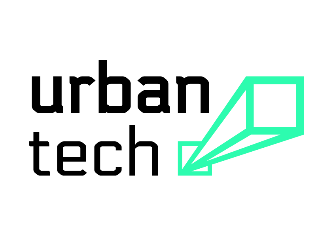 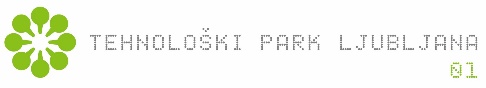 OBRAZEC URBAN TECH_PONUDBAPREDMET PONUDBAIzvedbo mentoriranja za mala in srednje velika podjetja (MSP) ter za startupe s področij i) poslovnih in podjetniških veščin in ii) zdravstvenih in zelenih tehnologij ter rešitev pametnih mest, v okviru projekta URBAN TECH, Horizon 2020. Delovni sklop T4.1, aktivnost Inkubacija. OSNOVNI PODATKI PONUDNIKANaziv:__________________________________________________________________________________Naslov:__________________________________________________________________________________Davčna Številka:_____________________________________________________________________Matična številka:____________________________________________________________________Številka TRR in naziv, pri kateri je odprt račun:_________________________________________________________________________________Zakoniti zastopnik (ime in priimek ter navedba funkcije):__________________________________________________________________________________Telefonska številka:__________________________________________________________________Elektronski naslov:___________________________________________________________________Kontaktna oseba ponudnika (skrbnik pogodbe):__________________________________________________________________________________Cena urne postavke za storitve mentoriranja v EUR brez DDV:__________________________________________________________________________________Cena urne postavke za storitve mentoriranja v EUR z DDV:_______________________________________________________________________________REFERENCE STROKOVNJAKAIme in priimek strokovnjaka: ___________________________________________________________LinkedIN profil (opcijsko):_____________________________________________________________Seznam vsebin mentoriranja poslovnih in podjetniških veščin (A), seznam specifičnih vsebin s zdravstvene in zelene tehnologije in rešitve pametnih mest (B),  opredelitev dodatnih znanj (C), ter opredelitev strinjanja za objavo podatkov na projektni spletni strani URBAN TECH (D).Izvedba mentoriranja v angleškem jeziku je pogoj za sodelovanje! *Po potrebi dodajte vrsticeKraj in datum:	                                                                            Žig in podpis:Zap. Št.Seznam vsebin poslovnih in podjetniških veščinOznačite z DA ali NETip reference (Navedite izvedba usposabljanj, mentoriranj, predavanj, izobraževanj, poslovnega svetovanja itd.)Reprezentativni stavek v angleškem jeziku (za objavo na spletni strani)1.Gradnja tima (Team building)2.Pogajanje (Negotiation)3.Nagovarjanje / javni nastop (Pitching)4.Trženje (Marketing)5.Sales (Prodaja)6.Grajenje odnosov (Relationship building)7.Poslovni model (Business model)8.Zbiranje Sredstev (Fundraising)9.Pravna podpora & znanje (Legal expertise)10.Mreženje (Networking)Zap. Št.B.Seznam specifičnih vsebin Označite z DA ali NETip reference (Navedite izvedba usposabljanj, mentoriranj, predavanj, izobraževanj, poslovnega svetovanja itd.)Reprezentativni stavek v angleškem jeziku (za objavo na spletni strani)1.Zdravstevene tehnologije(Healthtech)2.Zelene tehnologije(Greentech)3.Rešitve pametnih mest (Smart city)Zap. Št.C.Opredelitev dodatnih znanjOznačite z DA ali NETip reference (Navedite izvedba usposabljanj, mentoriranj, predavanj, izobraževanj, poslovnega svetovanja itd.)Reprezentativni stavek v angleškem jeziku (za objavo na spletni strani)1.2.D. Opredelitev strinjanja za objavo podatkov na URBAN TECH spletni strani. Podatki: Ime, priimek, vsebine A / B / C z reprezentativnim stavkom, država, projektni partner, kratek življenjepis so obvezni podatki za objavo!Podatka slika in LinkeIn profil sta opcijska izbira.1.Strinjam se z objavo obveznih predstavitvenih podatkov na spletni strani URBAN TECH. DA2.Strinjam se z objavo slike na spletni strani URBAN TECH.DA / NE(izberite)3.Strinjam se z objavo LinkedIN  profila na spletni strani URBAN TECH.DA / NE(izberite)